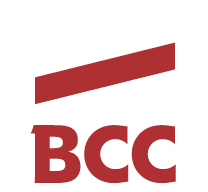 Rekomendacje BCC dotyczące reformy systemu emerytalnegoEksperci Business Centre Club opracowali rekomendacje dotyczące usprawnienia polskiego systemu emerytalnego. Reforma jest trudna, ale konieczna dla zapewnienia bezpieczeństwa ekonomicznego osób w wieku emerytalnym, a także stabilności rynku pracy oraz finansów publicznych.Eksperci BCC, w tym główny ekonomista Business Centre Club prof. Stanisław Gomułka twierdzą, że:System emerytur pomostowych powinien być traktowany jako wygasający. Dopuszczamy jednak – zakładając, że to wyjątek od reguły – utrzymywanie systemu w bardzo ograniczonym zakresie.Wprowadzenie do systemu emerytalnego tzw. emerytur stażowych bez ograniczeń może prowadzić do nieracjonalnie nadmiernego obniżenia przeciętnego wieku emerytalnego, który w Polsce jest już niski – szczególnie w przypadku kobiet. Aby temu zapobiec, należałoby wprowadzić minimalny staż jako warunek otrzymania tego typu świadczenia. W Unii Europejskiej formalny wiek emerytalny kobiet i mężczyzn jest taki sam we wszystkich krajach z wyjątkiem Polski i Rumunii. BCC rekomenduje zrównanie wieku kobiet i mężczyzn jako obowiązującej zasady. Taka zmiana podwyższy emerytury kobiet, teraz przeciętnie bardzo niskie, poprawi finanse FUS i zwiększy aktywność zawodową w obszarze 55+, również obecnie będącą na bardzo niskim poziomie.Należy zlikwidować tzw. okres ochronny, wymuszający zatrudnienie przez 4 lata przed dojściem do formalnego wieku emerytalnego. Takie wymuszanie zmniejsza bowiem zainteresowanie pracą w tym okresie i czasem zmusza do wcześniejszych zwolnień z pracy.Ponadto BCC rekomenduje:eliminację podatku PIT od dochodów z pracy po przekroczeniu formalnego wieku emerytalnego.  eliminację składek emerytalnych przez pracowników i przedsiębiorców po przekroczeniu przez pracowników formalnego wieku emerytalnego pod warunkiem, że są to osoby, które zdecydowały się skorzystać z przysługującego im świadczenia emerytalno-rentowego.———-www.bcc.plBCC to największa w kraju ustawowa organizacja indywidualnych pracodawców. Członkowie Klubu zatrudniają ponad 400 tys. pracowników, przychody firm to ponad 200 miliardów złotych, a siedziby rozlokowane są w 250 miastach. Na terenie Polski działają 22 loże regionalne. Do BCC należą przedstawiciele wszystkich branż, międzynarodowe korporacje, instytucje finansowe i ubezpieczeniowe, firmy telekomunikacyjne, najwięksi polscy producenci, uczelnie wyższe, koncerny wydawnicze i znane kancelarie prawne. Członkami BCC – klubu przedsiębiorców są także prawnicy, dziennikarze, naukowcy, wydawcy, lekarze, wojskowi i studenci. Business Centre Club w mediach społecznościowych: LinkedIn: www.linkedin.com/company/business-centre-club/  Facebook: www.facebook.com/businesscentreclub  Twitter: www.twitter.com/BCCorg Informacji udzielają: agencja Open Minded Group: pr@openmindedgroup.pl oraz Renta Stefanowska (BCC) renata.stefanowska@bcc.pl 